花蓮縣秀林鄉富世國小附設幼兒園104學年度幼兒園104年第2學期午餐照片4月11日星期一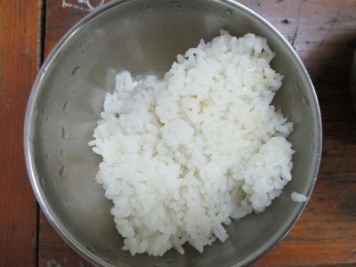 主食~白飯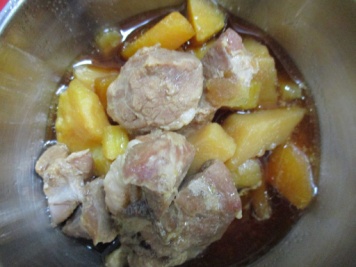 紅燒肉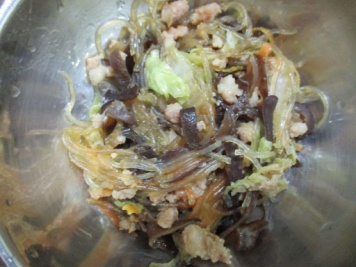 開陽河粉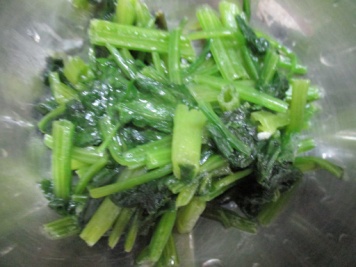 時蔬~ 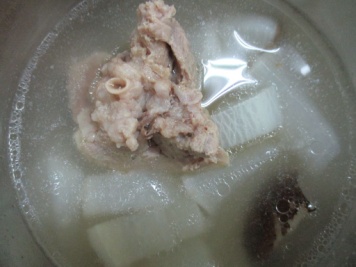 白仁香菇湯